                                                                              Załącznik Nr 2						do Uchwały Nr XXIII/154/2017						z dnia 27 stycznia 2017 rokuPlan sieci publicznych szkół ponadpodstawowych i szkół specjalnychZespół Szkół nr 1 w Mławie1) trzyletnia Szkoła Branżowa I stopnia Nr 1 im. Jerzego Ciesielskiego     siedziba:  Mława ul. Zuzanny Morawskiej 29     dzień rozpoczęcia działalności 1 września 2017rII kl. Zasadniczej Szkoły Zawodowej Nr 1III kl. Zasadniczej Szkoły Zawodowej Nr 1Zespół Szkół nr 2 w Mlawietrzyletnia Szkoła Branżowa I stopnia Nr 2 im. Antoniny Mrozowskiej      siedziba: Mława ul. Zuzanny Morawskiej 29b      dzień rozpoczęcia działalności 1 września 2017rII kl. Zasadniczej Szkoły Zawodowej Nr 2III kl. Zasadniczej Szkoły Zawodowej Nr 2Zespół Szkół nr3  im. Marszałka Józefa Piłsudskiegotrzyletnia Szkoła Branżowa I stopnia  Nr 3      siedziba: Mława ul. Józefa Piłsudskiego 33      dzień rozpoczęcia działalności 1 września 2017r II kl. Zasadniczej Szkoły Zawodowej Nr 3III kl. Zasadniczej Szkoły Zawodowej Nr 3Specjalny Ośrodek Szkolno-Wychowawczy im. Janusza Korczakatrzyletnia Szkoła Branżowa I stopnia      siedziba: Mława ul. Juliusza Słowackiego 16      dzień rozpoczęcia działalności 1 września 2017r.II kl. Zasadniczej Szkoły Zawodowej SpecjalnejIII kl. Zasadniczej Szkoły Zawodowej Specjalnejtrzyletnia Szkoła Specjalna Przyspasabiająca do Pracy.siedziba : Mława ul. Juliusza Słowackiego 16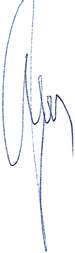 	                                                                  Przewodniczący Rady Powiatu             Henryk Antczak 